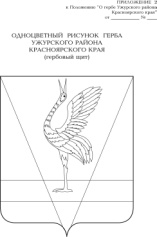 АДМИНИСТРАЦИЯ УЖУРСКОГО РАЙОНАКРАСНОЯРСКОГО КРАЯ  ПОСТАНОВЛЕНИЕ21.12.2022                                            г. Ужур                                                    № 922 О внесении изменений в постановление администрации Ужурского района от 03.11.2016 № 632 «Об утверждении муниципальной программы «Эффективное управление муниципальным имуществом Ужурского района»В соответствии со статьей 179 Бюджетного кодекса Российской Федерации, постановлением администрации Ужурского района от 12.08.2013 № 724 «Об утверждении Порядка принятия решений о разработке муниципальных программ Ужурского района, их формировании и реализации», руководствуясь Уставом Ужурского района, ПОСТАНОВЛЯЮ:1. Внести в приложение к постановлению администрации Ужурского района от 03.11.2016 № 632 «Об утверждении муниципальной программы «Эффективное управление муниципальным имуществом Ужурского района» (далее - Программа), следующие изменения:1.1. Приложение № 2 к подпрограмме 1 читать в новой редакции согласно приложению.2. Постановление вступает в силу в день, следующий за днем официального опубликования в специальном выпуске районной газеты «Сибирский хлебороб».Глава района                                                                                             К.Н. ЗарецкийПриложение к постановлению администрации Ужурского района от 22.12.2022 № 922Приложение № 2 к подпрограмме 1Перечень мероприятий подпрограммы 1Наименование  программы, подпрограммыГРБС Код бюджетной классификацииКод бюджетной классификацииКод бюджетной классификацииКод бюджетной классификацииРасходы 
(тыс. руб.), годыРасходы 
(тыс. руб.), годыРасходы 
(тыс. руб.), годыРасходы 
(тыс. руб.), годыОжидаемый результат от реализации подпрограммного мероприятия (в натуральном выражении)Наименование  программы, подпрограммыГРБС ГРБСРзПрЦСРВРочередной финансовый год (2022)очередной финансовый год (2022)Второй год планового периода(2023)третий год планового периода(2024)Итого на период12345677891011Цель подпрограммы: эффективное управление муниципальным имуществомЦель подпрограммы: эффективное управление муниципальным имуществомЦель подпрограммы: эффективное управление муниципальным имуществомЦель подпрограммы: эффективное управление муниципальным имуществомЦель подпрограммы: эффективное управление муниципальным имуществомЦель подпрограммы: эффективное управление муниципальным имуществомЦель подпрограммы: эффективное управление муниципальным имуществомЦель подпрограммы: эффективное управление муниципальным имуществомЦель подпрограммы: эффективное управление муниципальным имуществомЦель подпрограммы: эффективное управление муниципальным имуществомЦель подпрограммы: эффективное управление муниципальным имуществомЦель подпрограммы: эффективное управление муниципальным имуществомЗадачи: 1. Обеспечение  жилыми помещениями детей- сирот и детей, оставшихся без попечения родителей, лиц которые относились к категории детей- сирот и детей, оставшихся без попечения родителей, лиц из числа детей-сирот и детей, оставшихся без попечения родителей, и достигли возраста 23 лет (в соответствии с Законом края от 24декабря 2009 №9-4225) за счет средств краевого бюджета.2.  Улучшение состояния муниципального имущества.3. Регистрация права собственности муниципальных  объектов недвижимости.Задачи: 1. Обеспечение  жилыми помещениями детей- сирот и детей, оставшихся без попечения родителей, лиц которые относились к категории детей- сирот и детей, оставшихся без попечения родителей, лиц из числа детей-сирот и детей, оставшихся без попечения родителей, и достигли возраста 23 лет (в соответствии с Законом края от 24декабря 2009 №9-4225) за счет средств краевого бюджета.2.  Улучшение состояния муниципального имущества.3. Регистрация права собственности муниципальных  объектов недвижимости.Задачи: 1. Обеспечение  жилыми помещениями детей- сирот и детей, оставшихся без попечения родителей, лиц которые относились к категории детей- сирот и детей, оставшихся без попечения родителей, лиц из числа детей-сирот и детей, оставшихся без попечения родителей, и достигли возраста 23 лет (в соответствии с Законом края от 24декабря 2009 №9-4225) за счет средств краевого бюджета.2.  Улучшение состояния муниципального имущества.3. Регистрация права собственности муниципальных  объектов недвижимости.Задачи: 1. Обеспечение  жилыми помещениями детей- сирот и детей, оставшихся без попечения родителей, лиц которые относились к категории детей- сирот и детей, оставшихся без попечения родителей, лиц из числа детей-сирот и детей, оставшихся без попечения родителей, и достигли возраста 23 лет (в соответствии с Законом края от 24декабря 2009 №9-4225) за счет средств краевого бюджета.2.  Улучшение состояния муниципального имущества.3. Регистрация права собственности муниципальных  объектов недвижимости.Задачи: 1. Обеспечение  жилыми помещениями детей- сирот и детей, оставшихся без попечения родителей, лиц которые относились к категории детей- сирот и детей, оставшихся без попечения родителей, лиц из числа детей-сирот и детей, оставшихся без попечения родителей, и достигли возраста 23 лет (в соответствии с Законом края от 24декабря 2009 №9-4225) за счет средств краевого бюджета.2.  Улучшение состояния муниципального имущества.3. Регистрация права собственности муниципальных  объектов недвижимости.Задачи: 1. Обеспечение  жилыми помещениями детей- сирот и детей, оставшихся без попечения родителей, лиц которые относились к категории детей- сирот и детей, оставшихся без попечения родителей, лиц из числа детей-сирот и детей, оставшихся без попечения родителей, и достигли возраста 23 лет (в соответствии с Законом края от 24декабря 2009 №9-4225) за счет средств краевого бюджета.2.  Улучшение состояния муниципального имущества.3. Регистрация права собственности муниципальных  объектов недвижимости.Задачи: 1. Обеспечение  жилыми помещениями детей- сирот и детей, оставшихся без попечения родителей, лиц которые относились к категории детей- сирот и детей, оставшихся без попечения родителей, лиц из числа детей-сирот и детей, оставшихся без попечения родителей, и достигли возраста 23 лет (в соответствии с Законом края от 24декабря 2009 №9-4225) за счет средств краевого бюджета.2.  Улучшение состояния муниципального имущества.3. Регистрация права собственности муниципальных  объектов недвижимости.Задачи: 1. Обеспечение  жилыми помещениями детей- сирот и детей, оставшихся без попечения родителей, лиц которые относились к категории детей- сирот и детей, оставшихся без попечения родителей, лиц из числа детей-сирот и детей, оставшихся без попечения родителей, и достигли возраста 23 лет (в соответствии с Законом края от 24декабря 2009 №9-4225) за счет средств краевого бюджета.2.  Улучшение состояния муниципального имущества.3. Регистрация права собственности муниципальных  объектов недвижимости.Задачи: 1. Обеспечение  жилыми помещениями детей- сирот и детей, оставшихся без попечения родителей, лиц которые относились к категории детей- сирот и детей, оставшихся без попечения родителей, лиц из числа детей-сирот и детей, оставшихся без попечения родителей, и достигли возраста 23 лет (в соответствии с Законом края от 24декабря 2009 №9-4225) за счет средств краевого бюджета.2.  Улучшение состояния муниципального имущества.3. Регистрация права собственности муниципальных  объектов недвижимости.Задачи: 1. Обеспечение  жилыми помещениями детей- сирот и детей, оставшихся без попечения родителей, лиц которые относились к категории детей- сирот и детей, оставшихся без попечения родителей, лиц из числа детей-сирот и детей, оставшихся без попечения родителей, и достигли возраста 23 лет (в соответствии с Законом края от 24декабря 2009 №9-4225) за счет средств краевого бюджета.2.  Улучшение состояния муниципального имущества.3. Регистрация права собственности муниципальных  объектов недвижимости.Задачи: 1. Обеспечение  жилыми помещениями детей- сирот и детей, оставшихся без попечения родителей, лиц которые относились к категории детей- сирот и детей, оставшихся без попечения родителей, лиц из числа детей-сирот и детей, оставшихся без попечения родителей, и достигли возраста 23 лет (в соответствии с Законом края от 24декабря 2009 №9-4225) за счет средств краевого бюджета.2.  Улучшение состояния муниципального имущества.3. Регистрация права собственности муниципальных  объектов недвижимости.Задачи: 1. Обеспечение  жилыми помещениями детей- сирот и детей, оставшихся без попечения родителей, лиц которые относились к категории детей- сирот и детей, оставшихся без попечения родителей, лиц из числа детей-сирот и детей, оставшихся без попечения родителей, и достигли возраста 23 лет (в соответствии с Законом края от 24декабря 2009 №9-4225) за счет средств краевого бюджета.2.  Улучшение состояния муниципального имущества.3. Регистрация права собственности муниципальных  объектов недвижимости.Управление муниципальным имуществомАдминистрация Ужурского района11137,911137,921259,665039,597437,0Мероприятие 1Постановка и снятие с кадастрового учета объектов недвижимости, улучшение состояния имущества, содержание имущества находящегосяв муниципальной собственностиАдминистрация Ужурского района140011311100812102441310,01310,01135,01220,03665,0Постановка и снятие   с кадастрового учета,  Улучшение состояния имущества, обслуживание имущества, находящегося в муниципальной собственности, Кирова, 42, ремонт мун. имуществаПостановка и снятие с кадастрового учета объектов недвижимости, улучшение состояния имущества, содержание имущества находящегосяв муниципальной собственностиАдминистрация Ужурского района14001131110081210247130,0130,085,00,085,0Закупка энергетических ресурсов (теплоснабжение, электроэнергия)Мероприятие 2Оценка муниципального имуществаАдминистрация Ужурского района1400113111008118024480,080,0100,0100,0280,0Определение рыночной стоимости муниципального имущества   для сдачи в аренду и на реализациюМероприятие 3Постановка на кадастровый учет объектов капитального  строительства  Администрация Ужурского района14001131110081280540219,5219,50,00,0219,5Поселениям на ОКСы (Крутояр 24,0т.р, М.Имыш 70,0т.р.; Прилужье 10,0т.рКулун 65т.р, Оз. Учум -50,5т.р)Мероприятие 4Содержание муниципального имущества по ул. Кооперативная, 14Администрация  Ужурского района140011311100840602442440,92440,92440,92440,97322,7обслуживание муниципаль-ного имуществаМероприятие 5Обеспечение  жилыми помещениями детей- сирот и детей, оставшихся без попечения родителей, лиц которые относились к категории детей- сирот и детей, оставшихся без попечения родителей, лиц из числа детей-сирот и детей, оставшихся без попечения родителей, и достигли возраста 23 лет Администрация Ужурского района140100311100758704126640,96640,916947,160727,084315,0Приобретение жилых домов и квартир детям- сиротамМероприятие 6Взносы на капитальный ремонт общего имущества в многоквартирных домах собственниками помещенийАдминистрация Ужурского района14001131110081250244316,6316,6551,6551,61419,8Оплата капитального ремонта в многоквартирных домах согласно плану 